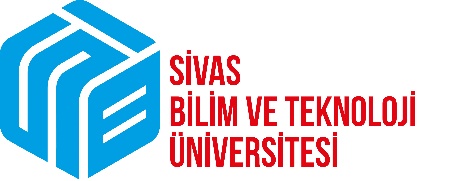 Not: Yazılı sınav soruları ilgili tutanağa eklenecektir.I – ÖĞRENCİ BİLGİLERİI – ÖĞRENCİ BİLGİLERİTarih … / … / 20...Tarih … / … / 20...Öğrenci NumarasıAdı SoyadıProgramıII – SORULARII – SORULAR1.2.1.2.